Геленджик (Краснодарский край)(курортный посёлок Криница)                        Отель «Дубравушка» Автобусный турПрограмма тура:Проживание в отеле «Дубравушка»Цены указаны на одного человека эквивалент в USD*                                                                                                                                                                                                                                                                                                                                                                                                                                                                         *Оплата производится в белорусских рублях по внутреннему курсу оператора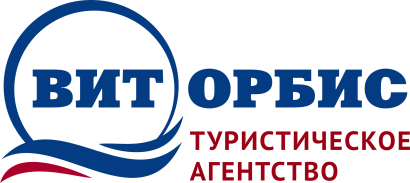          Республика Беларусь 210009                                г. Витебск, пр-т Фрунзе, 38 / ул. Чапаева 4                                                            Тел./факс: +375 (212) 265-500МТС: +375 (29) 5-110-100                     www.vitorbis.com      e-mail: vitorbis@mail.ruГеленджик один из самых популярных Черноморских курортов России, лежит на берегу редкой по красоте Геленджикской бухты, окаймленной живописными Кавказскими горами. Небольшая, тихая и уютная Криница – красавица Большого Геленджика! Курорт идеально подходит для спокойного и размеренного отдыха: удобное расположение (до Геленджика 40 км), красивая природа, просторные пляжи, покрытые средней и мелкой галькой, снабжены всей необходимой инфраструктурой: прокат катамаранов, различные аттракционы, туристическое бюро, кафе и киоски с сувенирами. Для любителей активного отдыха долина реки Пшада гарантирует незабываемые экскурсии с осмотром природных достопримечательностей – водопадов, высота падения некоторых достигает 11 метров, посещение скифских древнейших захоронений (дольменов). Незначительная удаленность до Геленджика позволяет совместить отдых с посещением аквапарка, дельфинария, сафари-парка, канатной дороги.Мягкий климат (субтропический сухой) тёплое и самое чистое море в районе Геленджика, прекрасный мелко-галечный пляж, целительный воздух наполненный запахом хвойных растений, благоприятный для общего оздоровления организма, профилактики заболеваний дыхательной системы, закаливания, лечения ЛОР-органов и завораживающий вид Кавказских гор, оставят приятное впечатление от Вашего отдыха в отеле «Дубравушка».1 деньВыезд: Новополоцк 17:45 (гостиница «Беларусь»); Полоцк 18:00 (Дом быта); Витебск 19:30 (ТЦ «Омега»); Орша 20:30 (магазин «Раница»); Могилев 21:30 (остановка «кольцо мясокомбината»); Гомель 23:45 (остановка «Баня», напротив цирка).(Точное время отправления сообщается дополнительно за день до отъезда).3 деньПрибытие на курорт. Размещение в номерах.3-13 деньОтдых на море, посещение экскурсий (за дополнительную плату).13 деньОсвобождение номеров до 09:00. В день выселения предоставляется камера хранения. Время  отправления с курорта  объявляет руководитель группы. 15 деньПрибытие домой!РасположениеКурортный отель «Дубравушка» находится в поселке Криница, городской пляж в 250 м от отеля. Благоустроенная закрытая территория, площадью в 3 га, украшена декоративными кустарниками, цветниками и многолетними дубами.ТерриторияК услугам отдыхающих: бассейн (7*20 м), Wi-Fi, беседки, детская площадка, прокат детских самокатов, настольный теннис.РазмещениеПроживание в 1-но, 2-х, 3-х-местных номерах (корпуса №5-9, 10, 11). В некоторых номера есть возможность предоставить дополнительное место. Балкон имеется не в каждом номере!  НомераНомера: 1-но-спальные/2-х-спальные кровати, платяной шкаф, прикроватные тумбочки, стол, стулья, зеркало, душ/ванная, туалет, электрочайник, холодильник, ТВ, кондиционер. ПляжМуниципальный мелкогалечный пляж в 250 м от отеля. Спуск к пляжу осуществляется по лестнице (120 ступенек) или через парковую зону (пологий спуск, без ступенек) – 15-20 минут. На пляже: прокат лежаков и зонтиков, кабинки для переодевания, туалет, медицинский пункт, экскурсионное бюро, водные аттракционы.ПитаниеВ отеле есть столовая, где организовано комплексное 3-х-разовое питание, кухня для самостоятельного приготовления. Даты тураНочи2-х, 3-х местный номер «Комфорт» с 3-х-разовым питанием2-х, 3-х местный номер «Комфорт» с 3-х-разовым питаниемДоп. место1-но-местный номер «Комфорт» с 3-х-разовым питаниемДети до 5-ти лет без места и питанияДаты тураНочиВзрослыйДети до 12 летДоп. место1-но-местный номер «Комфорт» с 3-х-разовым питаниемДети до 5-ти лет без места и питания08.06(10.06-20.06)22.061036532032043015018.06(20.06-30.06)02.071039534534549516028.06(30.06-10.07)12.071042038538550016003.07(05.07-15.07)17.071046539539553016008.07(10.07-20.07)22.071047540040054516013.07(15.07-25.07)27.071047540040054516018.07(20.07-30.07)01.081047540040054516023.07(25.07-04.08)06.081047540040054516028.07(30.07-09.08)11.081047540040054516002.08(04.08-14.08)16.081047540040054516007.08(09.08-19.08)21.081047540040054516012.08(14.08-24.08)26.081047540040054516017.08(19.08-29.08)31.081046539539553016027.08(29.08-08.09)10.0910395345345495150В стоимость входит:Дополнительно оплачивается:- проезд автобусом туристического класса;- сопровождение группы по территории РБ и РФ;- проживание в отеле «Дубравушка» 11 дней/10 ночей;- пользование бассейном;- комплексное 3-х-разовое питание в столовой отеля.- туристическая услуга – 150,00 рублей (оплачивается при заключении договора), дети до 12 лет – 100,00 рублей;- курортный сбор ~3 $ за весь период проживания (дети до 18 лет не оплачивают);- мед. страховка (по желанию, оформляется самостоятельно);- личные расходы.